                                        IGRA PuzzleZakon o očuvanju maseUčenici povezuju postavljena pitanja sa sličicom ili tekstualnim rješenjem. Ako odgovore točno otvorit će se konačno rješenje koje  predstavlja mjerni instrument koji se koristi u Zakonu o očuvanju mase.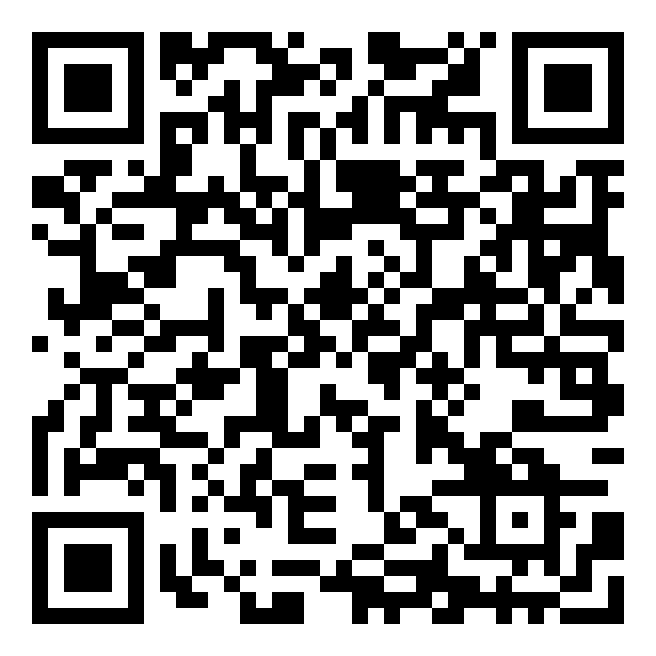                                                             IGRA OsmosmjerkaZakon o očuvanju maseUčenici pronalaze što više pojmova koji se odnose na zakon o očuvanju mase.Cilj ove igre je pronaći slova, koja čine riječi koje se pružaju u osam smjerova unutar zadanog okvira - vodoravno slijeva nadesno i obrnuto, okomito odozgo ka dolje i obrnuto te u četirima dijagonalama.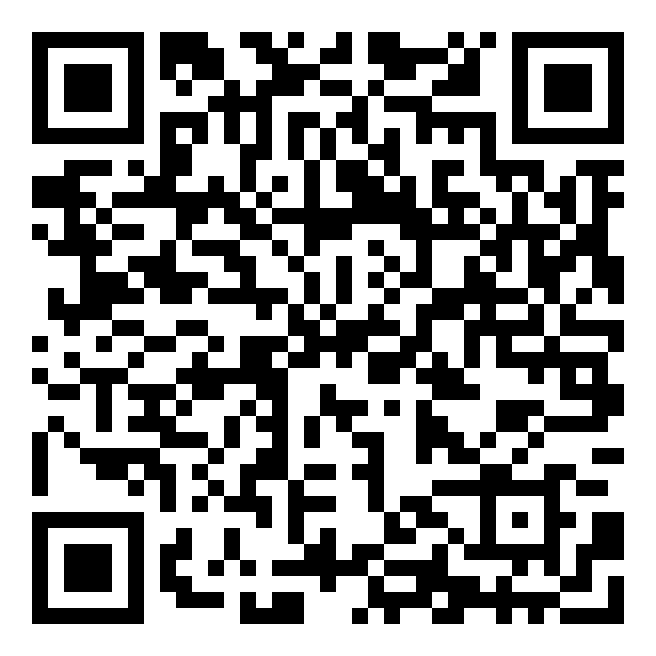 